Annexe 1: fiche présentation des formations 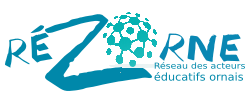                     	       LOGO PARTENAIRE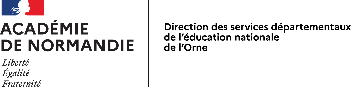 FORMATIONS « REZORNE – LE RESEAU DES ACTEURS EDUCATIFS ORNAIS » 2024INTITULÉIntitulé en gras – le plus explicite possible PUBLICAnimateurs d’accueils collectifs de mineurs péri et extrascolairesDirecteurs d’accueils collectifs de mineurs péri et extrascolairesCoordinateurs de services animation-enfance-jeunesseElu.e.s en charge de politiques éducatives enfance-jeunesseAutres (personnels éducation nationale, éducation spécialisée, professionnels de la culture,…)EFFECTIFX participants minimum à X participants maximum  DUREEx jour(s)DATE(s)LIEUINTERVENANT(s)OBJECTIFS DE FORMATIONCONTENUS ET DEROULEMENTContenus abordés :Déroulement de la formation :MODALITÉS D’ ÉVALUATIONCONTRIBUTIONS PROPOSÉES POUR www.rezorne.orgCompte-rendu ? Mise à disposition de ressources ? Animation d’un espace sur le forum ? …CONTACT INSCRIPTIONPrénom NomTéléphoneMail 